杭州师范大学钱江学院杭州下沙高教园区学林街16号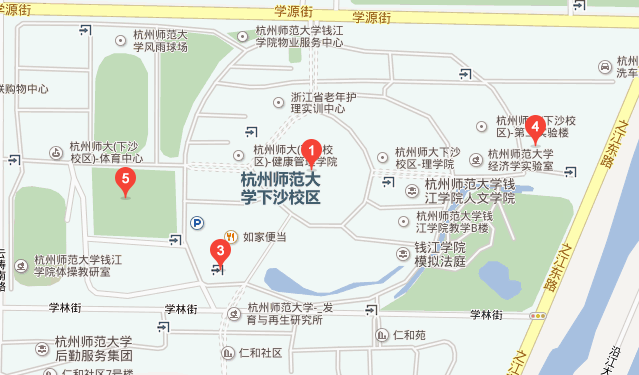 途径公交：210、223、369、370、401、b1路、b支4路、